 ÉVALUATION DE LA VITALITÉ DE L’ÉQUIPEQuestionnaire à renvoyer complété à sonprésident d’équipe avant la réunionVoici plusieurs questions qui vont me permettre d’identifier les critères qui favorisent le bon fonctionnementde mon équipe d’une part et les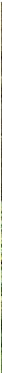 BILAN : Qu’est-ce que les EDC m’apportent dans ma vie professionnelle ?Dans ma foi ? Dans ma vie personnelle ?25